Приложение 12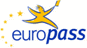 Europass автобиография Приложете снимка. Премахнете полето, ако не е приложимо. Приложете снимка. Премахнете полето, ако не е приложимо. Приложете снимка. Премахнете полето, ако не е приложимо. Приложете снимка. Премахнете полето, ако не е приложимо. Приложете снимка. Премахнете полето, ако не е приложимо. Приложете снимка. Премахнете полето, ако не е приложимо. Приложете снимка. Премахнете полето, ако не е приложимо. Приложете снимка. Премахнете полето, ако не е приложимо. Приложете снимка. Премахнете полето, ако не е приложимо. Приложете снимка. Премахнете полето, ако не е приложимо. Приложете снимка. Премахнете полето, ако не е приложимо. Лична информацияСобствено (и) име (на) / Фамилия(и)Собствено име, Презиме, Фамилия. Премахнете полето, ако не е приложимо. Собствено име, Презиме, Фамилия. Премахнете полето, ако не е приложимо. Собствено име, Презиме, Фамилия. Премахнете полето, ако не е приложимо. Собствено име, Презиме, Фамилия. Премахнете полето, ако не е приложимо. Собствено име, Презиме, Фамилия. Премахнете полето, ако не е приложимо. Собствено име, Презиме, Фамилия. Премахнете полето, ако не е приложимо. Собствено име, Презиме, Фамилия. Премахнете полето, ако не е приложимо. Собствено име, Презиме, Фамилия. Премахнете полето, ако не е приложимо. Собствено име, Презиме, Фамилия. Премахнете полето, ако не е приложимо. Собствено име, Презиме, Фамилия. Премахнете полето, ако не е приложимо. Собствено име, Презиме, Фамилия. Премахнете полето, ако не е приложимо. Адресул., №, гр./с., пощ. код, държава . Премахнете полето, ако не е приложимо. ул., №, гр./с., пощ. код, държава . Премахнете полето, ако не е приложимо. ул., №, гр./с., пощ. код, държава . Премахнете полето, ако не е приложимо. ул., №, гр./с., пощ. код, държава . Премахнете полето, ако не е приложимо. ул., №, гр./с., пощ. код, държава . Премахнете полето, ако не е приложимо. ул., №, гр./с., пощ. код, държава . Премахнете полето, ако не е приложимо. ул., №, гр./с., пощ. код, държава . Премахнете полето, ако не е приложимо. ул., №, гр./с., пощ. код, държава . Премахнете полето, ако не е приложимо. ул., №, гр./с., пощ. код, държава . Премахнете полето, ако не е приложимо. ул., №, гр./с., пощ. код, държава . Премахнете полето, ако не е приложимо. ул., №, гр./с., пощ. код, държава . Премахнете полето, ако не е приложимо. ТелефонПремахнете полето, ако не е приложимо. Премахнете полето, ако не е приложимо. Премахнете полето, ако не е приложимо. Премахнете полето, ако не е приложимо. Премахнете полето, ако не е приложимо. Премахнете полето, ако не е приложимо. Премахнете полето, ако не е приложимо. Премахнете полето, ако не е приложимо. Премахнете полето, ако не е приложимо. Премахнете полето, ако не е приложимо. Премахнете полето, ако не е приложимо. Мобилен телефон:Премахнете полето, ако не е приложимо. Премахнете полето, ако не е приложимо. Премахнете полето, ако не е приложимо. Премахнете полето, ако не е приложимо. Премахнете полето, ако не е приложимо. Премахнете полето, ако не е приложимо. Премахнете полето, ако не е приложимо. Премахнете полето, ако не е приложимо. Премахнете полето, ако не е приложимо. Премахнете полето, ако не е приложимо. Премахнете полето, ако не е приложимо. ФаксПремахнете полето, ако не е приложимо. Премахнете полето, ако не е приложимо. Премахнете полето, ако не е приложимо. Премахнете полето, ако не е приложимо. Премахнете полето, ако не е приложимо. Премахнете полето, ако не е приложимо. Премахнете полето, ако не е приложимо. Премахнете полето, ако не е приложимо. Премахнете полето, ако не е приложимо. Премахнете полето, ако не е приложимо. Премахнете полето, ако не е приложимо. E-mailПремахнете полето, ако не е приложимо. Премахнете полето, ако не е приложимо. Премахнете полето, ако не е приложимо. Премахнете полето, ако не е приложимо. Премахнете полето, ако не е приложимо. Премахнете полето, ако не е приложимо. Премахнете полето, ако не е приложимо. Премахнете полето, ако не е приложимо. Премахнете полето, ако не е приложимо. Премахнете полето, ако не е приложимо. Премахнете полето, ако не е приложимо. НационалностПремахнете полето, ако не е приложимо. Премахнете полето, ако не е приложимо. Премахнете полето, ако не е приложимо. Премахнете полето, ако не е приложимо. Премахнете полето, ако не е приложимо. Премахнете полето, ако не е приложимо. Премахнете полето, ако не е приложимо. Премахнете полето, ако не е приложимо. Премахнете полето, ако не е приложимо. Премахнете полето, ако не е приложимо. Премахнете полето, ако не е приложимо. Дата на ражданеПремахнете полето, ако не е приложимо. Премахнете полето, ако не е приложимо. Премахнете полето, ако не е приложимо. Премахнете полето, ако не е приложимо. Премахнете полето, ако не е приложимо. Премахнете полето, ако не е приложимо. Премахнете полето, ако не е приложимо. Премахнете полето, ако не е приложимо. Премахнете полето, ако не е приложимо. Премахнете полето, ако не е приложимо. Премахнете полето, ако не е приложимо. ПолПремахнете полето, ако не е приложимо.Премахнете полето, ако не е приложимо.Премахнете полето, ако не е приложимо.Премахнете полето, ако не е приложимо.Премахнете полето, ако не е приложимо.Премахнете полето, ако не е приложимо.Премахнете полето, ако не е приложимо.Премахнете полето, ако не е приложимо.Премахнете полето, ако не е приложимо.Премахнете полето, ако не е приложимо.Премахнете полето, ако не е приложимо.Трудов стажДатиДобавете отделен параграф за всяка длъжност, която сте заемали, като започнете с последната. Добавете отделен параграф за всяка длъжност, която сте заемали, като започнете с последната. Добавете отделен параграф за всяка длъжност, която сте заемали, като започнете с последната. Добавете отделен параграф за всяка длъжност, която сте заемали, като започнете с последната. Добавете отделен параграф за всяка длъжност, която сте заемали, като започнете с последната. Добавете отделен параграф за всяка длъжност, която сте заемали, като започнете с последната. Добавете отделен параграф за всяка длъжност, която сте заемали, като започнете с последната. Добавете отделен параграф за всяка длъжност, която сте заемали, като започнете с последната. Добавете отделен параграф за всяка длъжност, която сте заемали, като започнете с последната. Добавете отделен параграф за всяка длъжност, която сте заемали, като започнете с последната. Добавете отделен параграф за всяка длъжност, която сте заемали, като започнете с последната. Заемана длъжност или позицияОсновни дейности и отговорностиИме и адрес на работодателяВид на дейността или сферата на работаОбразование и обучениеДатиДобавете отделен параграф за всеки курс на обучение, който сте завършили, като започнете с последния. Добавете отделен параграф за всеки курс на обучение, който сте завършили, като започнете с последния. Добавете отделен параграф за всеки курс на обучение, който сте завършили, като започнете с последния. Добавете отделен параграф за всеки курс на обучение, който сте завършили, като започнете с последния. Добавете отделен параграф за всеки курс на обучение, който сте завършили, като започнете с последния. Добавете отделен параграф за всеки курс на обучение, който сте завършили, като започнете с последния. Добавете отделен параграф за всеки курс на обучение, който сте завършили, като започнете с последния. Добавете отделен параграф за всеки курс на обучение, който сте завършили, като започнете с последния. Добавете отделен параграф за всеки курс на обучение, който сте завършили, като започнете с последния. Добавете отделен параграф за всеки курс на обучение, който сте завършили, като започнете с последния. Добавете отделен параграф за всеки курс на обучение, който сте завършили, като започнете с последния. Наименование на придобитата квалификацияОсновни предмети/застъпени професионални уменияИме и вид на обучаващата или образователната организацияНиво по националната класификация Премахнете полето, ако не е приложимо. Премахнете полето, ако не е приложимо. Премахнете полето, ако не е приложимо. Премахнете полето, ако не е приложимо. Премахнете полето, ако не е приложимо. Премахнете полето, ако не е приложимо. Премахнете полето, ако не е приложимо. Премахнете полето, ако не е приложимо. Премахнете полето, ако не е приложимо. Премахнете полето, ако не е приложимо. Премахнете полето, ако не е приложимо. Лични умения и компетенцииМайчин (и) език (езици)Посочете майчин език (ако е приложимо, посочете втори майчин език)Посочете майчин език (ако е приложимо, посочете втори майчин език)Посочете майчин език (ако е приложимо, посочете втори майчин език)Посочете майчин език (ако е приложимо, посочете втори майчин език)Посочете майчин език (ако е приложимо, посочете втори майчин език)Посочете майчин език (ако е приложимо, посочете втори майчин език)Посочете майчин език (ако е приложимо, посочете втори майчин език)Посочете майчин език (ако е приложимо, посочете втори майчин език)Посочете майчин език (ако е приложимо, посочете втори майчин език)Посочете майчин език (ако е приложимо, посочете втори майчин език)Посочете майчин език (ако е приложимо, посочете втори майчин език)Чужд (и) език (езици)СамооценяванеРазбиранеРазбиранеРазбиранеРазбиранеРазговорРазговорРазговорРазговорПисанеПисанеЕвропейско ниво (*)СлушанеСлушанеЧетенеЧетенеУчастие в разговорУчастие в разговорСамостоятелно устно изложениеСамостоятелно устно изложениеЕзикЕзик(*) Единни европейски критерии за познания по езици(*) Единни европейски критерии за познания по езици(*) Единни европейски критерии за познания по езици(*) Единни европейски критерии за познания по езици(*) Единни европейски критерии за познания по езици(*) Единни европейски критерии за познания по езици(*) Единни европейски критерии за познания по езици(*) Единни европейски критерии за познания по езици(*) Единни европейски критерии за познания по езици(*) Единни европейски критерии за познания по езици(*) Единни европейски критерии за познания по езициСоциални умения и компетенцииОпишете тези компетенции и посочете къде са придобити. (Премахнете полето, ако не е приложимо)Опишете тези компетенции и посочете къде са придобити. (Премахнете полето, ако не е приложимо)Опишете тези компетенции и посочете къде са придобити. (Премахнете полето, ако не е приложимо)Опишете тези компетенции и посочете къде са придобити. (Премахнете полето, ако не е приложимо)Опишете тези компетенции и посочете къде са придобити. (Премахнете полето, ако не е приложимо)Опишете тези компетенции и посочете къде са придобити. (Премахнете полето, ако не е приложимо)Опишете тези компетенции и посочете къде са придобити. (Премахнете полето, ако не е приложимо)Опишете тези компетенции и посочете къде са придобити. (Премахнете полето, ако не е приложимо)Опишете тези компетенции и посочете къде са придобити. (Премахнете полето, ако не е приложимо)Опишете тези компетенции и посочете къде са придобити. (Премахнете полето, ако не е приложимо)Опишете тези компетенции и посочете къде са придобити. (Премахнете полето, ако не е приложимо)Организационни умения и компетенцииОпишете тези компетенции и посочете къде са придобити. (Премахнете полето, ако не е приложимо)Опишете тези компетенции и посочете къде са придобити. (Премахнете полето, ако не е приложимо)Опишете тези компетенции и посочете къде са придобити. (Премахнете полето, ако не е приложимо)Опишете тези компетенции и посочете къде са придобити. (Премахнете полето, ако не е приложимо)Опишете тези компетенции и посочете къде са придобити. (Премахнете полето, ако не е приложимо)Опишете тези компетенции и посочете къде са придобити. (Премахнете полето, ако не е приложимо)Опишете тези компетенции и посочете къде са придобити. (Премахнете полето, ако не е приложимо)Опишете тези компетенции и посочете къде са придобити. (Премахнете полето, ако не е приложимо)Опишете тези компетенции и посочете къде са придобити. (Премахнете полето, ако не е приложимо)Опишете тези компетенции и посочете къде са придобити. (Премахнете полето, ако не е приложимо)Опишете тези компетенции и посочете къде са придобити. (Премахнете полето, ако не е приложимо)Технически умения и компетенцииОпишете тези компетенции и посочете къде са придобити. (Премахнете полето, ако не е приложимо)Опишете тези компетенции и посочете къде са придобити. (Премахнете полето, ако не е приложимо)Опишете тези компетенции и посочете къде са придобити. (Премахнете полето, ако не е приложимо)Опишете тези компетенции и посочете къде са придобити. (Премахнете полето, ако не е приложимо)Опишете тези компетенции и посочете къде са придобити. (Премахнете полето, ако не е приложимо)Опишете тези компетенции и посочете къде са придобити. (Премахнете полето, ако не е приложимо)Опишете тези компетенции и посочете къде са придобити. (Премахнете полето, ако не е приложимо)Опишете тези компетенции и посочете къде са придобити. (Премахнете полето, ако не е приложимо)Опишете тези компетенции и посочете къде са придобити. (Премахнете полето, ако не е приложимо)Опишете тези компетенции и посочете къде са придобити. (Премахнете полето, ако не е приложимо)Опишете тези компетенции и посочете къде са придобити. (Премахнете полето, ако не е приложимо)Компютърни умения и компетенцииОпишете тези компетенции и посочете къде са придобити. (Премахнете полето, ако не е приложимо)Опишете тези компетенции и посочете къде са придобити. (Премахнете полето, ако не е приложимо)Опишете тези компетенции и посочете къде са придобити. (Премахнете полето, ако не е приложимо)Опишете тези компетенции и посочете къде са придобити. (Премахнете полето, ако не е приложимо)Опишете тези компетенции и посочете къде са придобити. (Премахнете полето, ако не е приложимо)Опишете тези компетенции и посочете къде са придобити. (Премахнете полето, ако не е приложимо)Опишете тези компетенции и посочете къде са придобити. (Премахнете полето, ако не е приложимо)Опишете тези компетенции и посочете къде са придобити. (Премахнете полето, ако не е приложимо)Опишете тези компетенции и посочете къде са придобити. (Премахнете полето, ако не е приложимо)Опишете тези компетенции и посочете къде са придобити. (Премахнете полето, ако не е приложимо)Опишете тези компетенции и посочете къде са придобити. (Премахнете полето, ако не е приложимо)Артистични умения и компетенцииОпишете тези компетенции и посочете къде са придобити. (Премахнете полето, ако не е приложимо)Опишете тези компетенции и посочете къде са придобити. (Премахнете полето, ако не е приложимо)Опишете тези компетенции и посочете къде са придобити. (Премахнете полето, ако не е приложимо)Опишете тези компетенции и посочете къде са придобити. (Премахнете полето, ако не е приложимо)Опишете тези компетенции и посочете къде са придобити. (Премахнете полето, ако не е приложимо)Опишете тези компетенции и посочете къде са придобити. (Премахнете полето, ако не е приложимо)Опишете тези компетенции и посочете къде са придобити. (Премахнете полето, ако не е приложимо)Опишете тези компетенции и посочете къде са придобити. (Премахнете полето, ако не е приложимо)Опишете тези компетенции и посочете къде са придобити. (Премахнете полето, ако не е приложимо)Опишете тези компетенции и посочете къде са придобити. (Премахнете полето, ако не е приложимо)Опишете тези компетенции и посочете къде са придобити. (Премахнете полето, ако не е приложимо)Други умения и компетенцииОпишете тези компетенции и посочете къде са придобити. (Премахнете полето, ако не е приложимо)Опишете тези компетенции и посочете къде са придобити. (Премахнете полето, ако не е приложимо)Опишете тези компетенции и посочете къде са придобити. (Премахнете полето, ако не е приложимо)Опишете тези компетенции и посочете къде са придобити. (Премахнете полето, ако не е приложимо)Опишете тези компетенции и посочете къде са придобити. (Премахнете полето, ако не е приложимо)Опишете тези компетенции и посочете къде са придобити. (Премахнете полето, ако не е приложимо)Опишете тези компетенции и посочете къде са придобити. (Премахнете полето, ако не е приложимо)Опишете тези компетенции и посочете къде са придобити. (Премахнете полето, ако не е приложимо)Опишете тези компетенции и посочете къде са придобити. (Премахнете полето, ако не е приложимо)Опишете тези компетенции и посочете къде са придобити. (Премахнете полето, ако не е приложимо)Опишете тези компетенции и посочете къде са придобити. (Премахнете полето, ако не е приложимо)Свидетелство за управление на МПСПосочете дали притежавате свидетелство за управление на МПС и за кои категории. (Премахнете полето, ако не е приложимо)Посочете дали притежавате свидетелство за управление на МПС и за кои категории. (Премахнете полето, ако не е приложимо)Посочете дали притежавате свидетелство за управление на МПС и за кои категории. (Премахнете полето, ако не е приложимо)Посочете дали притежавате свидетелство за управление на МПС и за кои категории. (Премахнете полето, ако не е приложимо)Посочете дали притежавате свидетелство за управление на МПС и за кои категории. (Премахнете полето, ако не е приложимо)Посочете дали притежавате свидетелство за управление на МПС и за кои категории. (Премахнете полето, ако не е приложимо)Посочете дали притежавате свидетелство за управление на МПС и за кои категории. (Премахнете полето, ако не е приложимо)Посочете дали притежавате свидетелство за управление на МПС и за кои категории. (Премахнете полето, ако не е приложимо)Посочете дали притежавате свидетелство за управление на МПС и за кои категории. (Премахнете полето, ако не е приложимо)Посочете дали притежавате свидетелство за управление на МПС и за кои категории. (Премахнете полето, ако не е приложимо)Посочете дали притежавате свидетелство за управление на МПС и за кои категории. (Премахнете полето, ако не е приложимо)Допълнителна информацияТук включете всякаква допълнителна информация, която може да е уместна, напр. лица за контакти, препоръки и др. (Премахнете полето, ако не е приложимо)Тук включете всякаква допълнителна информация, която може да е уместна, напр. лица за контакти, препоръки и др. (Премахнете полето, ако не е приложимо)Тук включете всякаква допълнителна информация, която може да е уместна, напр. лица за контакти, препоръки и др. (Премахнете полето, ако не е приложимо)Тук включете всякаква допълнителна информация, която може да е уместна, напр. лица за контакти, препоръки и др. (Премахнете полето, ако не е приложимо)Тук включете всякаква допълнителна информация, която може да е уместна, напр. лица за контакти, препоръки и др. (Премахнете полето, ако не е приложимо)Тук включете всякаква допълнителна информация, която може да е уместна, напр. лица за контакти, препоръки и др. (Премахнете полето, ако не е приложимо)Тук включете всякаква допълнителна информация, която може да е уместна, напр. лица за контакти, препоръки и др. (Премахнете полето, ако не е приложимо)Тук включете всякаква допълнителна информация, която може да е уместна, напр. лица за контакти, препоръки и др. (Премахнете полето, ако не е приложимо)Тук включете всякаква допълнителна информация, която може да е уместна, напр. лица за контакти, препоръки и др. (Премахнете полето, ако не е приложимо)Тук включете всякаква допълнителна информация, която може да е уместна, напр. лица за контакти, препоръки и др. (Премахнете полето, ако не е приложимо)Тук включете всякаква допълнителна информация, която може да е уместна, напр. лица за контакти, препоръки и др. (Премахнете полето, ако не е приложимо)ПриложенияОпишете всички приложения. (Премахнете полето, ако не е приложимо)Опишете всички приложения. (Премахнете полето, ако не е приложимо)Опишете всички приложения. (Премахнете полето, ако не е приложимо)Опишете всички приложения. (Премахнете полето, ако не е приложимо)Опишете всички приложения. (Премахнете полето, ако не е приложимо)Опишете всички приложения. (Премахнете полето, ако не е приложимо)Опишете всички приложения. (Премахнете полето, ако не е приложимо)Опишете всички приложения. (Премахнете полето, ако не е приложимо)Опишете всички приложения. (Премахнете полето, ако не е приложимо)Опишете всички приложения. (Премахнете полето, ако не е приложимо)Опишете всички приложения. (Премахнете полето, ако не е приложимо)